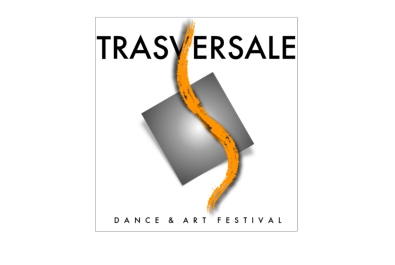 MODULO ISCRIZIONEBATTLE SPERIMENTALNome e Cognome___________________________________________ Data di nascita________________________________ Codice fiscale I___I___I___I___I___I___I___I___I___I___I___I___I___I___I___I___I Indirizzo___________________________________________________________________________________ (prov ________) Città________________________ Mail______________________________________________ Tel._______________________dopo aver letto e accettato il regolamento chiedo di essere iscritto come ballerino al battle sperimental che si terrà il giorno 31 luglio2020 presso la piazza del comune di Bagni di Lucca.FIRMA __________________________________________